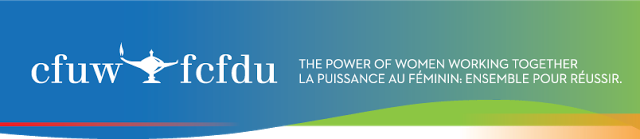 Table: 1 Democratic Group Leadership Possible Structures _____________________________________________________________________Typical Structure	Past President, President, Vice President, Secretary, Treasurer, Chairs of S. Committees_____________________________________________________________________Non-typical Structures1. Typical structure except no one is President, PP or VP. Meetings are run by the Secretary, Treasurer and standing committee chairs, on a rotating basis.  If there isn’t a secretary, this position also rotates between the officers.  There must be a treasurer or co-treasurers.2. Co-Presidents (2), PP, VP, Secretary, Treasurer, Chairs of S. Committees. Co-presidents agree on a schedule as to who takes what meeting. 3. Co-Presidents (9). This assumes the Club meets Sept. to May. Each takes a turn at running and organizing a meeting. The rest of the structure must at least include a treasurer or co-treasurers.  If there isn’t a secretary this position could rotate through the membership on a voluntary basis. The number is flexible depending on the lay of the land. 4.  Team: a group that is willing to share all leadership roles. The constant is the treasurer or co-treasurers. No one else holds a designated position, but is willing to fill any or a specific position when the need arises. 5. One Figure Head: This person delegates jobs/roles as the need arises. They need not be the same person for the same job from meeting to meeting and would come from the membership at large. 